Sorumluİlgili Doküman/Mevzuat İş Akış Adımlarıİlgili Harcama Birimi İlgili Harcama Birimi Döner Sermaye İşletme MüdürlüğüBirimlerden Ek Bütçe Talebinin Alınması                      Ek Bütçenin Hazırlanarak Üniversite Yönetim                 Kuruluna Sunulması                         E		                                                           H                          Talebin Reddi                                   Döner  Sermaye İşletme Müdürlüğü tarafından                          Muhasebe İşlem Fişinin Onaylanmak Üzere Saymanlık                                                Müdürlüğüne Gönderilmesi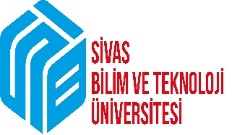 T.C.SİVAS BİLİM VE TEKNOLOJİ ÜNİVERSİTESİDÖNER SERMAYE İŞLETME MÜDÜRÜLÜĞÜEK BÜTÇE İŞLEMLERİ İŞ AKIŞ SÜRECİDok.No: DSİM- İAŞ-1EK BÜTÇE İŞLEMLERİ İŞ AKIŞ SÜRECİİlk Yayın Tar.: EK BÜTÇE İŞLEMLERİ İŞ AKIŞ SÜRECİRev.No/Tar.: EK BÜTÇE İŞLEMLERİ İŞ AKIŞ SÜRECİSayfa1/1HAZIRLAYANKONTROL EDENONAYLAYAN